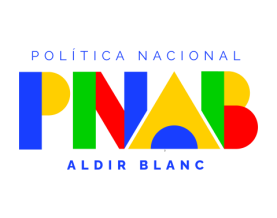 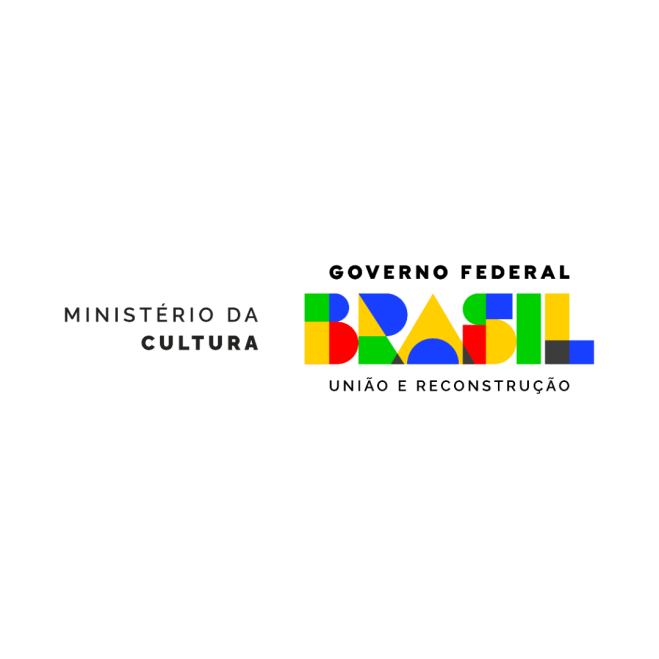 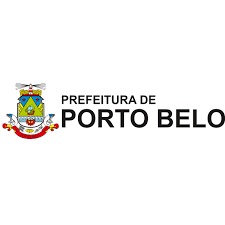 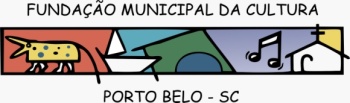 Formulário para interposição de recursoANEXO(VI)RECURSO CONTRA RESULTADO DO EDITAL Nº........................... , realizado pela Fundação Municipal  de Cultura de Porto Belo-SC.Eu, ............................................................................................, portador do documento de identidade nº................., apresento recurso junto a .........................................  contra resultado do edital nº............., FASE de .........................................................................A decisão objeto de contestação é..................................................................................................................................................... (explicitar a decisão que está contestando).Os argumentos com os quais contesto a referida decisão são: .............................................................................................................................................. ................................................................................................................................................................................................................................................................................................Para fundamentar essa contestação, encaminho anexos os seguintes documentos:  .............................................................................................................................................................................................................................................................................................Porto Belo,......de......................de 2024.                               __________________________________                                        Assinatura do(a) proponente                                                               RECEBIDO em......../......./..........					                                                       por..................................................................				